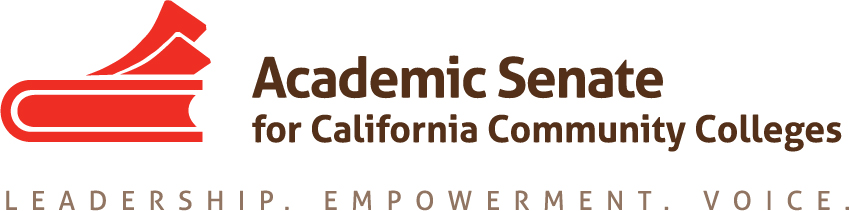 Educational Policies CommitteeFriday, 13 May 201610:00 AM – 11:00 AM CCC Confer: 1-888-886-3951Participant Pin:951568AGENDACall to OrderApproval of the AgendaDiscussion items, with action as neededPlenary Breakout report Dual Enrollment Task ForceActions moving forwardNext year’s committee service:  http://www.asccc.org/content/application-statewide-serviceAnnouncementsFaculty Leadership:  June 10-12, Mission Inn, RiversideCurriculum Institute July 7-9, Anaheim DoubletreeAdjournment